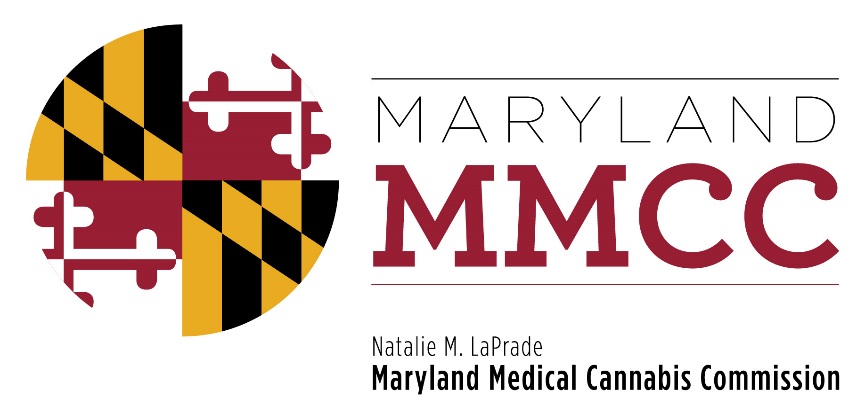 Maryland Medical Cannabis CommissionCommittee MeetingThursday, October 5, 20171:00 pmDepartment of Legislative Services BuildingJoint Hearing Room, 1st Floor90 State CircleAnnapolis, Maryland 21401AGENDACall to Order and Welcome: Commissioner Charles Smith, Policy Committee ChairmanApproval of the Minutes: September 7, 2017 MeetingPublic CommentsPolicy Discussion:Out-of-state patients;Definitions of standards for individuals and entities for registration and licensing; Retention sample storage and stability testing​; Disposal of green waste; and Revocation of licenses and registrations.​Next Policy Committee MeetingNew BusinessAdjournment